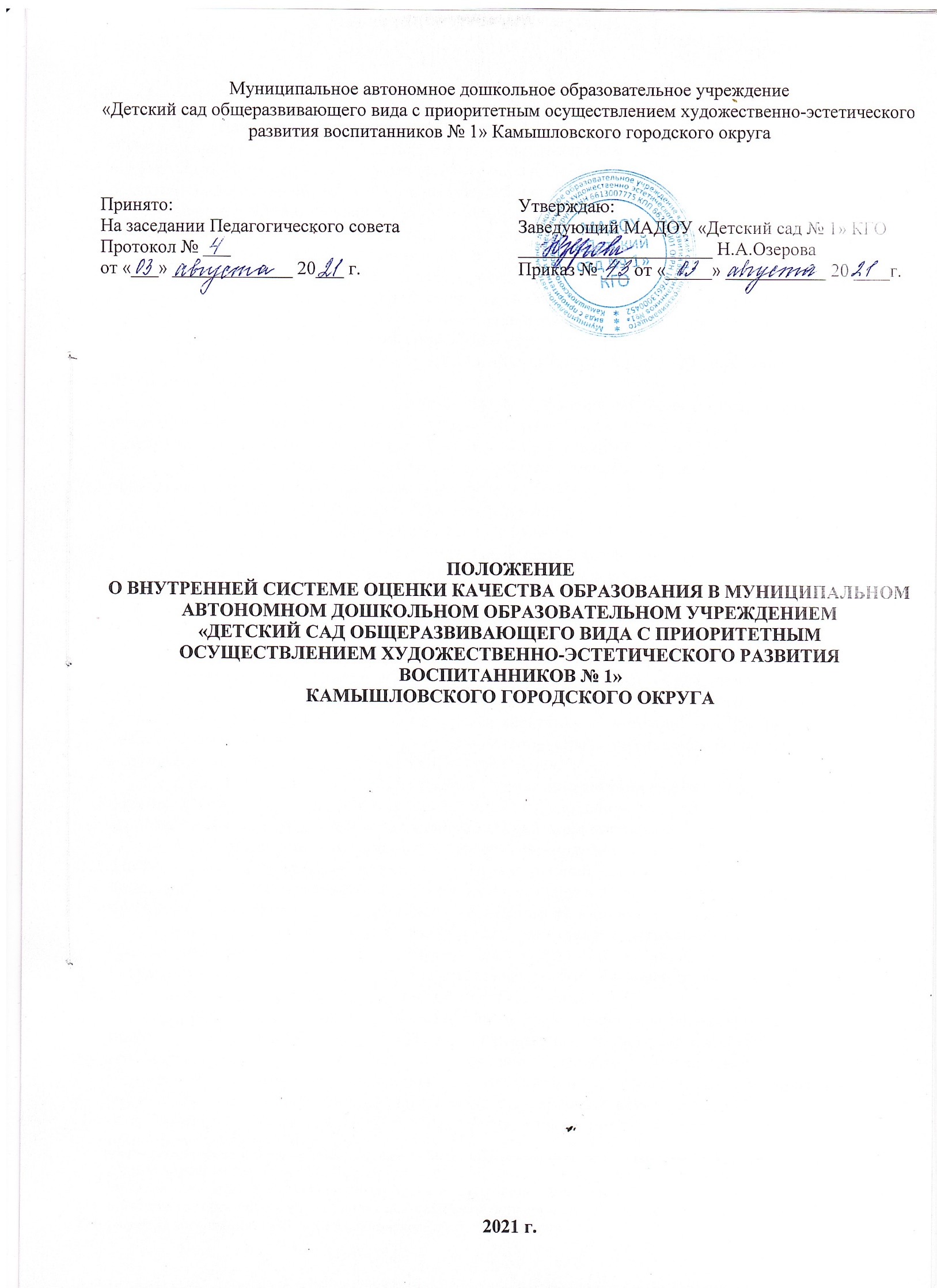 Общие положения.Настоящее Положение о внутренней системе оценки качества образования в Муниципальном автономном дошкольном образовательном учреждении «Детский сад общеразвивающего вида с приоритетным осуществлением художественно-эстетического развития воспитанников № 1» Камышловского городского округа» (далее – Положение) разработано для Муниципального автономного дошкольного образовательного учреждения «Детский сад общеразвивающего вида с приоритетным осуществлением художественно-эстетического развития воспитанников № 1» Камышловского городского округа» (далее – Учреждение) и определяет цели, задачи, принципы внутренней системы оценки качества образования в Учреждении, ее организационную и функциональную структуру, реализацию и общественное участие во внутренней системе оценки качества образования.Настоящее Положение разработано в соответствии с:Федеральным Законом от 29 декабря 2012 г. № 273-ФЗ «Об образовании в Российской Федерации»;Порядком организации и осуществления образовательной деятельности по основным общеобразовательным программам – образовательным программам дошкольного образования, утвержденным приказом Минобрнауки России от 30 августа 2013 г. № 1014;Федеральным государственным образовательным стандартом дошкольного образования, утвержденным приказом Минобрнауки России от 17 октября 2013 г. № 1155;Порядком проведения самообследования в образовательной организации, утвержденным приказом Минобрнауки России от 14 июня 2013 г. № 462;Показателями деятельности дошкольной образовательной организации, подлежащей самообследованию, утвержденными приказом Минобрнауки России от 10 декабря 2013 г. № 1324;Уставом МАДОУ «Детский сад № 1» КГО;Положением о самообследовании МАДОУ «Детский сад № 1» КГО.В настоящем Положении используются следующие термины:Качество образования – комплексная характеристика образования, выражающая степень его соответствия федеральным государственным образовательным стандартам дошкольного образования (образовательным стандартам) и потребностям заказчика, в том числе степень достижения воспитанниками планируемых результатов освоения основной образовательной программы (далее – ООП) Учреждения.Качество условий – выполнение санитарно-гигиенических норм организации образовательного процесса; организация питания в дошкольном учреждении; реализация мер по обеспечению безопасности воспитанников в организации образовательного процесса.Внутренняя система оценки качества образования (далее – ВСОКО) – система процедур установления соответствия содержания и условий реализации ООП ДО требованиям Федерального государственного образовательного стандарта дошкольного образования (далее - ФГОС ДО), диагностики индивидуального развития воспитанников Учреждения;Государственный образовательный стандарт дошкольного образования представляет собой совокупность обязательных требований к дошкольному образованию. Государственный образовательный стандарт дошкольного образования является ориентиром для независимой оценки качества дошкольного образования.Мониторинг в системе образования – комплексное аналитическое отслеживание процессов, определяющих количественно – качественные изменения качества образования, результатом которого является установление степени соответствия измеряемых образовательных результатов, условий их достижения и обеспечение общепризнанной, зафиксированной в нормативных документах и локальных актах системе государственно- общественных требований к качеству образования, а также личностным ожиданиям участников образовательного процесса.Целевой ориентир – форма планирования образовательных результатов воспитанников в процессе освоения ООП ДО;Критерий – признак, на основании которого производится оценка, классификация оцениваемого объекта;Диагностика индивидуального развития воспитанников – система психолого- педагогического контроля достижения целевых ориентиров ООП ДО, целью которого является своевременное выявление проблем в развитии, оказание воспитанникам адресной психолого- педагогической помощи и последующий анализ эффективности педагогических действий;Встроенное педагогическое наблюдение – метод оценки, основанный на том, что педагогический работник делает заключение о сформированности, частичной сформированности или несформированности образовательного результата (достижении целевого ориентира) без применения каких-либо КИМ, а исключительно на фактах, наблюдаемых в процессе осуществления воспитанником игровой, познавательной, творческой деятельности.Измерение – метод регистрации состояния качества образования, а также оценка уровня образовательных достижений, которые имеют стандартизированную форму и содержание которых соответствует реализуемым образовательным программам.Внутренняя система оценки качества образования:функционирует во взаимосвязи с системой внутрисадовского контроля реализации ООП ДО;является базой для подготовки отчета о самообследовании;строится с учетом показателей независимой оценки качества образования (НОКО).В качестве источников данных для оценки качества образования используются:образовательная статистика;мониторинговые исследования;социологические опросы;отчеты педагогов и специалистов Учреждения;посещение ОД, мероприятий, организуемых педагогами Учреждения.Учреждение обеспечивает разработку и реализацию внутренней системы оценки качества, обеспечивает оценку, учет и дальнейшее использование полученных результатов.Положение распространяется на деятельность всех работников Учреждения, осуществляющих профессиональную деятельность в соответствии с трудовыми договорами.Срок данного Положения не ограничен. Положение действует до принятиянового.Основные цели, задачи и принципы внутренней системы оценки качестваобразования в УчрежденииЦелью организации внутренней системы оценки качества   образования является анализ исполнения законодательства в области образования и качественная оценка воспитательно-образовательной деятельности, условий развивающей среды ДОУ и выполнения комплексного плана контроля для определения факторов и своевременное выявление изменений, влияющих на качество образования в Учреждении.Задачами внутренней системы оценки качества образования являются:получение объективной информации о функционировании и развитии дошкольного образования в Учреждении, тенденциях его изменения и причинах, влияющих на динамику качества образования;организационное и методическое обеспечение сбора, обработки, хранения информации о состоянии и динамике показателей качества образования.предоставление всем участникам образовательных отношений и общественности достоверной информации о качестве образования;принятие обоснованных и своевременных управленческих решений по совершенствованию образования и повышение уровня информированности потребителей образовательных услуг при принятии таких решений;прогнозирование развития образовательной системы Учреждения.Основными принципами внутренней системы оценки качества образования Учреждения являются целостность, оперативность,  системность, объективность, информационная открытость к результатам.Основные направления внутренней системы оценки качества образования вУчрежденииНаправления	ВСОКО	соответствуют	требованиям	ФГОС	ДО,	а	также федеральным требованиям к содержанию отчета о самообследовании. Оценке подлежат:условия реализации ООП ДО;образовательная деятельность ДОО;результаты освоения ООП ДОО;динамика индивидуального развития воспитанников – удовлетворенность родителей качеством предоставляемых образовательных услуг.Направления ВСОКО определяют состав лиц, привлекаемых к оценке качества образования, сроки и периодичность оценочных процедур.В части условий реализации образовательных программ проводится оценка:кадрового обеспечения образовательной деятельности;программно-методического обеспечения образовательной деятельности;психолого-педагогического обеспечения образовательной деятельности;материально-технической базы ДОО;развивающей предметно-пространственной среды (РППС);финансово-экономических условий.В части содержания дошкольного образования проводится оценка соответствия ООП ДО требованиям ФГОС, включая:соответствие структуры ООП ДО;соответствие содержания ООП ДО;наличие части ООП ДО, формируемой участниками образовательных отношений;наличие документов, подтверждающих изучение и учет потребностей участников образовательных отношений;наличие и эффективность функционирования системы планирования и контроля образовательной деятельности.В части оценки результатов освоения ООП ДОО проводится анализ динамики индивидуального развития воспитанников, осуществляется ежегодный (в начале и конце учебного года) контроль и учет достижения воспитанниками целевых ориентиров ООП ДО, анализируется удовлетворенность родителей качеством предоставляемых образовательных услуг.Итоги оценки динамики индивидуального развития воспитанников не подлежат публичному представлению. Информация по итогам оценки является конфиденциальной. В отдельных случаях по устному согласованию со старшим воспитателем информацию используют воспитатели групп для проведения разъяснительно-просветительской работы с родителями.Оценка динамики индивидуального развития воспитанников ведется с целью своевременного выявления проблем в их развитии и оказания адресной психолого- педагогической помощи и последующего анализа эффективности педагогических действий.В части удовлетворенности родителей качеством образовательных услуг организуется систематическое анкетирование родителей. Показатель уровня удовлетворенности родителей используется как дополнительный совокупный критерий качества дошкольного образования, отражающий качество условий, качество программно-методического и педагогического обеспечения образовательной деятельности.Порядок проведения внутренней системы оценки качества образованияРеализация внутренней системы оценки качества образования осуществляется в ДОУ на основе основной образовательной программы и годового плана Учреждения, комплексном плане контроля, программе производственного контроля, утвержденными приказами заведующей и принятыми на заседаниях педагогических советов.Периодичность, формы и методы внутренней системы оценки качества образования соответствуют ФГОС ДО, годовому плану, программе производственного контроля.Требования к собираемой информации:полнота;конкретность;объективность;своевременность.Формой отчета является аналитическая справка, которая предоставляется не позднее 7 дней с момента завершения ВСОКО.Данные, полученные в результате контрольных мероприятий, отражаются в анализе выполнения годового плана, отчете о результатах самообследования и других отчетных документах Учреждения.По итогам контрольных мероприятий проводятся заседания Педагогического совета Учреждения, административного совещания, коллегиального органа.По окончании учебного года, на основании аналитических справок по итогам контрольных мероприятий, определяется эффективность проведенной работы, сопоставление с нормативными показателями, определяются проблемы, пути их решения и приоритетные задачи Учреждения для реализации в новом учебном году.Контрольную деятельность в учреждении осуществляют заведующий, старший воспитатель, завхоз, медицинская сестра, представители общественности и иные работники, назначенные приказом заведующего.Заведующий не позднее, чем за 2 недели издает приказ о сроках и теме предстоящего контроля, устанавливает срок предоставления итоговых материалов, назначает ответственного, доводит до сведения проверяемых и проверяющих план-задание предстоящего контроля.Периодичность и виды контрольной деятельности определяются необходимостью получения объективной информации о реальном состоянии дел и результатах деятельности. Нормирование и тематика проверок находятся в исключительной компетенции заведующего Учреждением.Основания для контрольной деятельности:заявление педагогического работника на аттестацию;годовой план;программа производственного контроля;обращение физических и юридических лиц по поводу нарушений в области образования;запросы контролирующих органов.Продолжительность тематических или комплексных (фронтальных) проверок зависит от цели и вида контроля.Проверяющие имеют право запрашивать необходимую информацию, изучать документацию, относящуюся к предмету контроля.При проведении оперативных (экстренных) проверок работники могут не предупреждаться заранее.Экстренным случаем считается письменная жалоба родителей (законных представителей) на нарушение прав воспитанника, законодательства об образовании, а также случаи грубого нарушения законодательства Российской Федерации, трудовой дисциплины работниками Учреждением.Информация о результатах контрольной деятельности доводится до работников ДОУ не позднее 10 дней с момента завершения проверки.Проверяющие и проверяемые после ознакомления с результатами контрольной деятельности должны поставить подписи под итоговыми документами. При этом проверяемые имеют право сделать запись о несогласии с результатами контроля в целом или по отдельным фактам и выводам. Если нет возможности получить подпись проверяемого, запись об этом делает проверяющий или заведующий Учреждением.Инструменты ВСОКО5.1.	Инструментами ВСОКО выступают:оперативный контроль;тематический контроль;итоговый контроль;мониторинги.Права участников контрольной деятельностиПри осуществлении контрольной деятельности проверяющий имеет право:знакомиться с документацией в соответствии с функциональными обязанностями работника, аналитическими материалами педагога;изучать деятельность работников;проводить экспертизу деятельности;организовывать социологические, психологические, педагогические исследования;делать выводы и принимать управленческие решения.Проверяемый работник имеет право:знать сроки контроля и критерии оценки его деятельности;знать цель, содержание, виды, формы и методы контроля;своевременно знакомиться с выводами и рекомендациями проверяющих;обратиться в комиссию по трудовым спорам Учреждения или вышестоящие органы управления образованием при несогласии с результатами контроля.Взаимосвязи с другими органами самоуправленияРезультаты контрольной деятельности могут быть представлены на рассмотрение и обсуждение в коллегиальных органах Учреждения: Педагогический совет, Общее собрание работников, Наблюдательный совет.Органы самоуправления Учреждения могут выйти с предложением к заведующему о проведении контрольной деятельности по возникшим вопросам.О результатах проверки сведений, изложенных в обращениях родителей, а также в обращении и запросах других граждан и организаций, сообщается им в установленном порядке и в установленные сроки.ОтветственностьПроверяющий, занимающийся контрольной деятельностью в Учреждении, несет ответственность за достоверность излагаемых фактов, представляемых в справках по итогам контроля.Заведующий Учреждением несет ответственность за предоставление информации самоанализа, оценки качества образования Учредителю и размещение на сайте Учреждения.ДелопроизводствоВ целях осуществления контроля издается приказ с указанием цели, сроков проверки, назначением проверяющего.Результаты проверки оформляются виде аналитической справки, с которой знакомится проверяемый под роспись.По результатам контроля заведующий Учреждением издает приказ, в котором указываются результаты проверки, сроки устранения недостатков, проведения повторного контроля, поощрение и наказание работников по результатам контроля.По результатам оперативного контроля проводится собеседование с проверяемым, при необходимости - готовится сообщение о состоянии дел на административное совещание, Педагогический совет, Общее собрание работников.Заключительные положенияНастоящее Положение подлежит согласованию с Педагогическим советом.В настоящее Положение могут быть внесены изменения и дополнения.Изменения и дополнения вносятся на основе решения Педагогического совета.Изменения и дополнения в настоящее Положение не влекут изменений и дополнений в ООП ДО.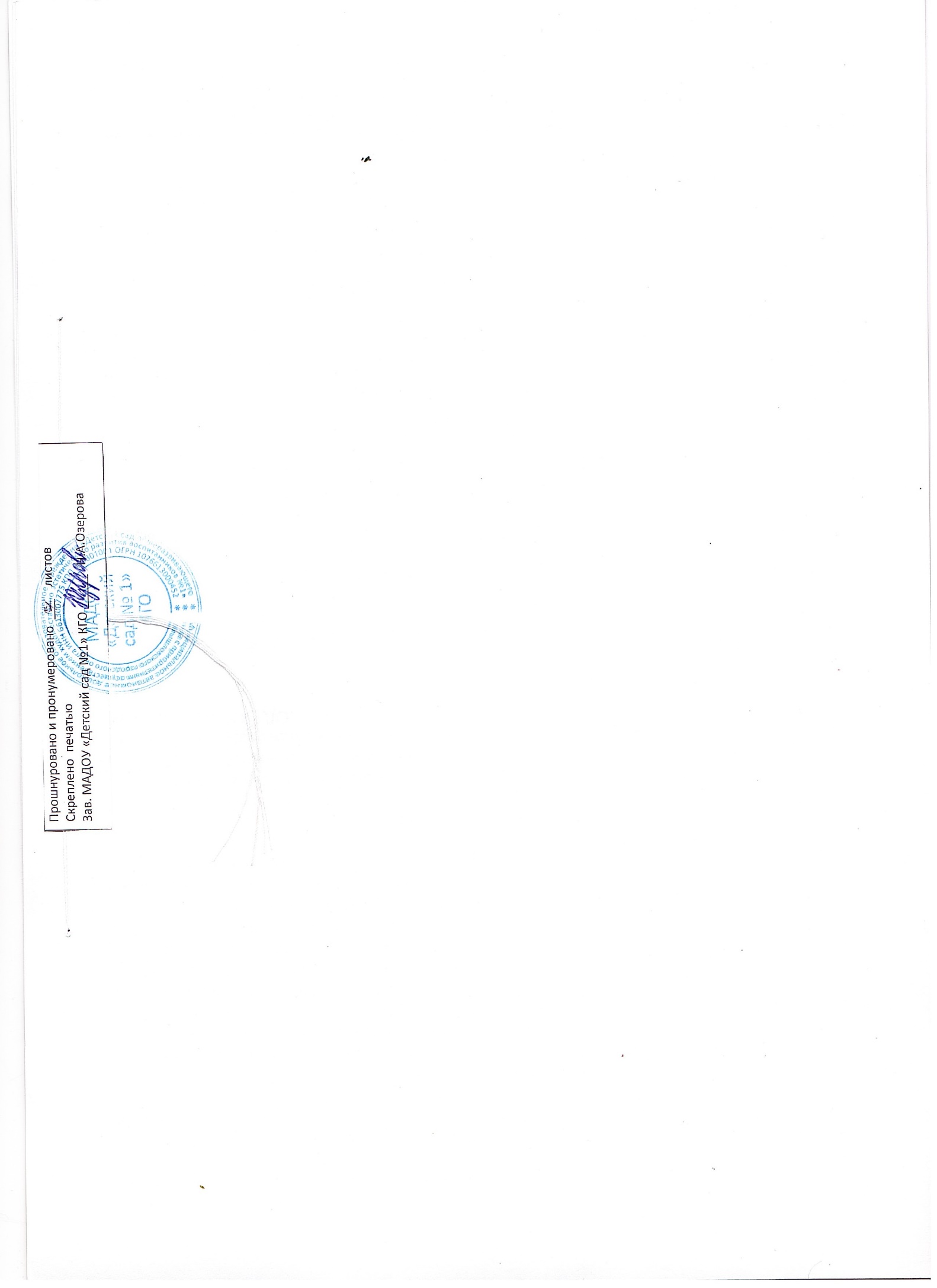 